Об утверждении Положения о территориальной трехсторонней комиссии по регулированиюсоциально-трудовых отношенийв Яльчикском муниципальном округе Чувашской РеспубликиРуководствуясь Федеральным законом от 01.05.1999 № 92-ФЗ «О Российской трехсторонней комиссии по регулированию социально-трудовых отношений», Законом Чувашской Республики от 30.03.2006 № 7 «О социальном партнерстве», Указом Президента Чувашской Республики от 29.11.1999 № 86 «О Республиканской трехсторонней комиссии по регулированию социально-трудовых отношений», Собрание депутатов Яльчикского муниципального округа Чувашской Республики р е ш и л о:        1.Утвердить прилагаемое Положение о территориальной трехсторонней комиссии по регулированию социально-трудовых отношений  Яльчикского муниципального округа Чувашской Республики в соответствии с приложением № 1 к настоящему решению.       2.Назначить координатором территориальной трехсторонней комиссии по регулированию социально-трудовых отношений в Яльчикском муниципальном округе Чувашской Республики заместителя главы администрации МО – начальника отдела образования и молодежной политики администрации Яльчикского муниципального округа Чувашской Республики.       3. Признать утратившим силу:- решение Собрания депутатов Яльчикского района Чувашской Республики от 26.09.2019 N 36/5-с "О территориальной трехсторонней комиссии по регулированию социально-трудовых отношений в Яльчикском районе".       4. Настоящее решение вступает в силу после его официального опубликования в периодическом печатном издании «Вестник Яльчикского муниципального округа», подлежит размещению на официальном сайте Яльчикского муниципального округа в информационно-телекоммуникационной сети «Интернет».Председатель Собрания депутатовЯльчикского муниципального округаЧувашской Республики	                                                                               В.В.СядуковГлава Яльчикскогомуниципального округаЧувашской Республики                                                                                     Л.В.ЛевыйПриложение № 1к решению Собрания депутатовЯльчикского муниципального округаЧувашской Республикиот  11 мая 2023 №3/22-с  ПОЛОЖЕНИЕо территориальной трехсторонней комиссии по регулированию социально-трудовых отношенийЯльчикского муниципального округа1. Общие положения1.1. Территориальная трехсторонняя комиссия по регулированию социально-трудовых отношений (далее - Комиссия) является постоянно действующим органом системы социального партнерства сфере труда в Яльчикском муниципальном округе, образованном в соответствии с Трудовым кодексом Российской Федерации и Законом Чувашской Республики «О социальном партнерстве».1.2.	Комиссия в своей деятельности руководствуется Конституцией Российской Федерации, федеральными законами, указами и распоряжениями Президента Российской Федерации, постановлениями и распоряжениями Правительства Российской Федерации, Конституцией Чувашской Республики, законами Чувашской Республики, указами и распоряжениями Главы Чувашской Республики, постановлениями и распоряжениями Кабинета Министров Чувашской Республики, рекомендациями Республиканской трехсторонней комиссии по регулированию социально-трудовых отношений, настоящим Положением и регламентом Комиссии.1.3. Комиссия состоит из полномочных представителей администрации Яльчикского муниципального округа, Координационного совета организаций профсоюзов, объединения работодателей, которые образуют соответствующие стороны Комиссии (далее - Стороны).2. Основные цели и задачи Комиссии2.1. Основными целями Комиссии являются регулирование социально-трудовых отношений и согласование социально-экономических интересов сторон на уровне Яльчикского муниципального округа.2.2. Основными задачами Комиссии являются:содействие договорному регулированию социально-трудовых отношений на уровне Яльчикского муниципального округа;подготовка проекта территориального соглашения о социальном партнерстве (далее - Соглашение) между Координационным советом организаций профсоюзов, соответствующими объединениями работодателей и администрацией Яльчикского муниципального округа;проведение консультаций по вопросам, связанным с разработкой проектов нормативных правовых актов органа местного самоуправления в области социально-трудовых отношений; муниципальных программ в сфере труда, занятости населения, миграции рабочей силы, социального обеспечения;рассмотрение по инициативе сторон вопросов, возникающих в ходе выполнения Соглашения;распространение опыта социального партнерства, информирование республиканских и иных комиссий по регулированию социально-трудовых отношений о деятельности Комиссии;изучение российского, республиканского опыта, участие в мероприятиях, проводимых соответствующими организациями в области социально-трудовых отношений и социального партнерства.3. Принципы и порядок формирования Комиссии3.1. Комиссия формируется на основе принципов:добровольного участия Координационного совета организаций профсоюзов,  объединения работодателей и администрации Яльчикского муниципального округа   в деятельности Комиссии;-полномочности Сторон;-самостоятельности и независимости Координационного совета организаций профсоюзов, объединения работодателей, администрации Яльчикского муниципального округа;-паритетности;-равенства Сторон.3.2. Представительство Координационного совета организаций профсоюзов, объединения работодателей, администрации Яльчикского муниципального округа   в составе сторон Комиссии определяются каждым из них самостоятельно в соответствии с законодательством Российской Федерации и Чувашской Республики, регулирующим их деятельность, настоящим Положением.3.3. Представители сторон являются членами Комиссии. Количество членов Комиссии паритетно от каждой из сторон и не может превышать 10 человек.4. Права Комиссии4.1. Комиссия вправе:-проводить с администрацией Яльчикского муниципального округа в согласованном с ним порядке консультации по вопросам, связанным с разработкой и реализацией социально- экономической политики Яльчикского муниципального округа;-принимать участие в разработке и  обсуждении проектов нормативных правовых актов Яльчикского муниципального округа, программ социально-экономического развития, других актов Яльчикского муниципального округа в области социально-трудовых отношений;- согласовывать интересы сторон при разработке проектов соглашений, реализации соглашений, выполнения решений Комиссии;-осуществлять взаимодействие с Республиканской трехсторонней комиссией по регулированию социально-трудовых отношений и иными комиссиями по регулированию социально-трудовых отношений;-запрашивать у сторон Комиссии информацию о заключаемых и заключенных соглашениях, коллективных договорах, регулирующих социально-трудовые отношения, в целях выработки рекомендаций Комиссии по развитию коллективно-договорного регулирования социально-трудовых отношений;-осуществлять контроль за выполнением своих решений;-получать от администрации Яльчикского муниципального округа в установленном порядке информацию о социально-экономическом положении в Яльчикском муниципальном округе, необходимую для ведения коллективных переговоров и подготовки проекта Соглашения, организации контроля за выполнением указанного Соглашения, нормативные правовые акты Чувашской Республики, а также проекты нормативных правовых актов органов местного самоуправления в области социально-трудовых отношений;-принимать по согласованию Координационного совета организаций профсоюзов,  объединения работодателей и администрации Яльчикского муниципального округа участие в проводимых указанными объединениями и органами заседаниях, на которых рассматриваются вопросы, связанные с регулированием социально-трудовых и иных непосредственно связанных с ними отношений;-вносить предложения об отмене или приостановке действия решений сторон;-направлять членов Комиссии, специалистов, экспертов в организации для ознакомления с трудовыми и социальными условиями работников;-вносить предложения о привлечении к ответственности должностных лиц, не обеспечивающих выполнение условий Соглашения и согласованных действий;-приглашать для участия в своей деятельности представителей территориального объединения работодателей, профессиональных союзов, органа местного самоуправления, не являющихся членами Комиссии, а также членов Республиканской трехсторонней комиссии по регулированию социально-трудовых отношений, ученых и специалистов, представителей других организаций;         -создавать рабочие группы с привлечением ученых и специалистов;         -принимать участие в проведении совещаний, семинаров по вопросам социально-трудовых и иных непосредственно связанных с ними отношений и социального партнерства в согласованном с организаторами указанных мероприятий порядке.       4.2. Комиссия разрабатывает и утверждает регламент территориальной трехсторонней комиссии по регулированию социально-трудовых отношений (далее – регламент Комиссии), определяет порядок подготовки проекта и заключения Соглашения.       4.3. Реализация Комиссией определяемых настоящим Положением прав не препятствует Координационному совету организаций профсоюзов, объединению работодателей, администрации Яльчикского муниципального округа, реализовывать свои права в соответствии с федеральными законами и законами Чувашской Республики.5. Порядок принятия решения Комиссии       5.1. Решение Комиссии считается принятым, если за него проголосовали все три стороны.       5.2. Порядок принятия решения каждой стороной определяется регламентом Комиссии.       5.3. Члены Комиссии, не согласные с принятым решением, вправе требовать занесения их особого мнения в протокол заседания Комиссии.       5.4. Решение Комиссии является обязательным для всех участников. Соглашения и в десятидневный срок публикуются в местных средствах массовой информации или доводятся до сторон социального партнерства.6. Координатор Комиссии       6.1. Координатор Комиссии назначается главой Яльчикского муниципального округа  с учетом предложений сторон. Координатор Комиссии не является членом Комиссии. Координатор Комиссии:-организует деятельность Комиссии, председательствует на ее заседаниях;-утверждает состав рабочих групп;-оказывает содействие в согласовании позиций сторон;-подписывает регламент Комиссии, планы работы и решения Комиссии;-руководит секретариатом Комиссии;-запрашивает у органов местного самоуправления сведения о заключаемых и заключенных соглашениях, регулирующих социально-трудовые отношения, и коллективных договорах в целях выработки рекомендаций Комиссии по развитию коллективно-договорного регулирования социально-трудовых отношений;-приглашает для участия в работе Комиссии представителей территориальных организаций профсоюзов, объединения работодателей, органов местного самоуправления, не являющихся членами Комиссии, а также членов Республиканской трехсторонней комиссии по регулированию социально-трудовых отношений, ученых и специалистов, представителей других организаций;-направляет по согласованию с Координационным советом организаций профсоюзов, объединением работодателей и администрацией Яльчикского муниципального округа членов Комиссии для участия в проводимых указанными объединениями и органами заседаниях, на которых рассматриваются вопросы, связанные с регулированием социально-трудовых и иных непосредственно связанных с ними отношений;-проводит в пределах своей компетенции консультации с координаторами по вопросам, требующим принятия оперативных решений;-информирует Республиканскую трехстороннюю комиссию по регулированию социально-трудовых отношений о деятельности Комиссии;-информирует Комиссию о мерах, принимаемых органами местного самоуправления в области социально-трудовых и иных непосредственно связанных с ними отношений;6.3. Координатор Комиссии не вмешивается в деятельность сторон и не принимает участие в голосовании.7. Координаторы сторон       7.1. Деятельность каждой из сторон организует координатор стороны.       7.2. Координаторы сторон, представляющие Координационный совет организаций профсоюзов, объединение работодателей и администрацию Яльчикского муниципального округа избираются указанными сторонами.       7.3. Координатор стороны, представляющий орган местного самоуправления, назначается главой Яльчикского муниципального округа.       7.4. Координатор каждой из сторон Комиссии вносит координатору Комиссии предложения по проектам планов работы комиссии, повесткам ее заседаний, персональному составу представителей стороны в рабочих группах, информирует Комиссию об изменениях персонального состава стороны, организует совещания представителей стороны в целях уточнения их позиций по вопросам, внесенным на рассмотрение Комиссии.      7.5. Координатор каждой из сторон по ее поручению вправе вносить координатору Комиссии предложения о проведении внеочередного заседания Комиссии. В этом случае координатор обязан созвать заседание Комиссии в течение двух недель со дня поступления указанного предложения.      7.6. Координатор каждой из сторон приглашает для участия в работе Комиссии соответственно представителей территориальных организаций профсоюзов, объединений работодателей и администрации Яльчикского муниципального округа, не являющихся членами Комиссии, а также экспертов и специалистов, представителей других организаций.8. Член Комиссии        8.1. Права и обязанности члена Комиссии определяются регламентом Комиссии.        Член Комиссии вправе ознакомиться с соответствующими нормативными правовыми актами Российской Федерации, Чувашской Республики, информационными и справочными материалами.9. Обеспечение деятельности Комиссии         9.1. Материально-техническое и организационное обеспечение деятельности Комиссии осуществляется в порядке, установленном администрацией Яльчикского муниципального округа, предоставляется бесплатно специальное помещение со всем оборудованием, отоплением, освещением, уборкой и другим оборудованием для проведения совещаний и заседаний.Чёваш РеспубликиЕлч.к муниципаллё округ.н депутатсен Пухёв.ЙЫШЁНУ2023 =?  майён 11 -м.ш. №3/22-с Елч.к ял.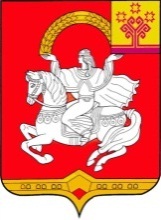 Чувашская  РеспубликаСобрание депутатов Яльчикского муниципального округаРЕШЕНИЕ       «11 »  мая  2023 г. №  3/22-ссело Яльчики